Anmeldung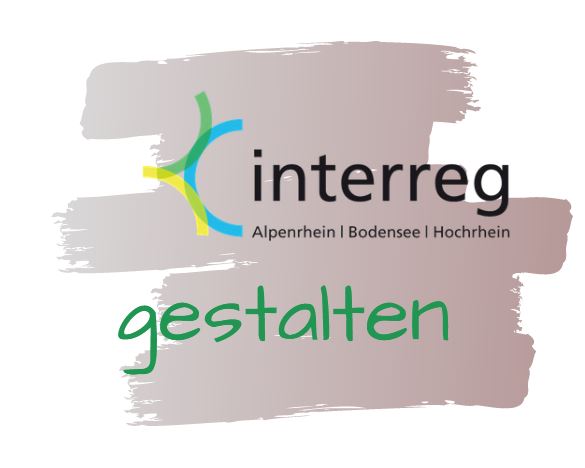 -------------------------------------------------------------------------------------Terminauswahl Mehrfachauswahl möglich, da Anzahl der Teilnehmenden begrenzt ist.-------------------------------------------------------------------------------------	Dienstag, 08.09.2020 		16:00 – 18:00 Uhr	Dienstag, 15.09.2020 		10:00 – 12:00 Uhr	Freitag, 25.09.2020 		14:00 – 16:00 Uhr-------------------------------------------------------------------------------------Kontaktdaten Teilnehmende-------------------------------------------------------------------------------------Name, VornameE-Mailadresse-------------------------------------------------------------------------------------Fragen, die im Webinar beantwortet werden sollen--------------------------------------------------------------------------------------------------------------------------------------------------------------------------